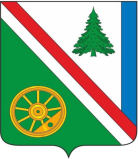 12.09.2022г. №530РОССИЙСКАЯ ФЕДЕРАЦИЯИРКУТСКАЯ ОБЛАСТЬБРАТСКИЙ РАЙОНВИХОРЕВСКОЕ МУНИЦИПАЛЬНОЕ ОБРАЗОВАНИЕАДМИНИСТРАЦИЯПОСТАНОВЛЕНИЕ ОБ УТВЕРЖДЕНИИ ПОРЯДКА ОСУЩЕСТВЛЕНИЯ АДМИНИСТРАЦИЕЙ ВИХОРЕВСКОГО ГОРОДСКОГО ПОСЕЛЕНИЯ САНКЦИОНИРОВАНИЯ ОПЕРАЦИЙ СО СРЕДСТВАМИ УЧАСТНИКОВ КАЗНАЧЕЙСКОГО СОПРОВОЖДЕНИЯВ соответствии со статьями 219, 220.1, 242.13-1, 242.23, 242.26 Бюджетного кодекса Российской Федерации, руководствуясь статьей 14 Федерального закона от 6 октября 2003 года N 131-ФЗ «Об общих принципах организации местного самоуправления в Российской Федерации», ст.47 Уставом Вихоревского муниципального образования,-ПОСТАНОВЛЯЕТ:1. Утвердить Порядок осуществления администрацией Вихоревского городского поселения санкционирования операций со средствами участников казначейского сопровождения (Приложение 1).2. Настоящее постановление подлежит опубликованию и размещению на официальном сайте Администрации Вихоревского городского поселения www.admvih.ru .	3. Контроль за исполнением настоящего постановления возложить на начальника финансово-экономического управления администрации Вихоревского городского поселения.Глава администрации Вихоревского городского поселения                                                     Н.Ю. ДружининПриложение 1 к Постановлению                                                                                  от 12.09.2022г.№530 Порядок осуществления администрацией Вихоревского городского поселения санкционирования операций со средствами участников казначейского сопровождения1.	Настоящий Порядок разработан в соответствии со ст. 219, ст.220.1, ст. 242.13-1, ст.242.23, ст. 242.26 Бюджетного Кодекса РФ и устанавливает порядок осуществления администрацией Вихоревского городского поселения (далее – финорган):1.1. санкционирования операций при казначейском сопровождении средств, определенных решением Думы Вихоревского муниципального  образования в соответствии с подпунктом 1 пункта 1 статьи 242.26 Бюджетного кодекса Российской Федерации, иных средств, определенных федеральными законами, решениями Правительства Российской Федерации в случаях, предусмотренных подпунктом 2 пункта 1 статьи 242.26 Бюджетного кодекса Российской Федерации (далее - целевые средства), используемых участниками казначейского сопровождения в соответствии с:- условиями муниципальных контрактов о поставке товаров, выполнении работ, оказании услуг (далее – муниципальный контракт);- положениями федеральных законов, решений Правительства Российской Федерации, принятых в случаях, установленных подпунктом 2 пункта 1 статьи 242.26 Бюджетного кодекса Российской Федерации, определяющих целевые средства, не указанные в первом абзаце настоящего пункта, и требования по их использованию (далее при совместном упоминании – Решения);1.2.		информирования о применении финорганом мер реагирования, предусмотренных пунктом 3 и подпунктами 3 и 4 пункта 5 статьи 242.13-1 Бюджетного кодекса Российской Федерации, при проведении Управлением Федерального казначейства по Иркутской области (далее – УФК по Иркутской области) проверок в соответствии с положениями порядка проведения бюджетного мониторинга и применения мер реагирования, установленного Правительством Российской Федерации в соответствии с пунктом 1 статьи 242.13-1 Бюджетного кодекса Российской Федерации (далее соответственно – проверки в рамках бюджетного мониторинга, меры реагирования):-муниципального заказчика, получателя бюджетных средств, которому доведены лимиты бюджетных обязательств на предоставление субсидий (далее – получатель бюджетных средств), а также получателя субсидии, поставщика (подрядчика, исполнителя) по муниципальному контракту, контракту учреждения, контракту (договору), осуществляющих функции заказчиков по соответствующему контракту (договору) (далее – заказчик по контракту (договору) (далее при совместном упоминании - заказчик);-участников казначейского сопровождения, которым открыты лицевые счета, предусмотренные пунктом 7.1 статьи 220.1 Бюджетного кодекса Российской Федерации (далее – лицевой счет), в финоргане в установленном им порядке (далее – Порядок открытия лицевых счетов).2.	Положения настоящего Порядка, установленные для договоров (соглашений), контрактов (договоров), распространяются на концессионные соглашения, соглашения о муниципально-частном партнерстве, контракты (договоры), источником финансового обеспечения которых являются указанные соглашения, если Решениями предусмотрены требования об осуществлении казначейского сопровождения средств, предоставляемых на основании таких соглашений.Положения настоящего Порядка, установленные для участников казначейского сопровождения, распространяются также на их обособленные (структурные) подразделения, в случае, если обособленными (структурными) подразделениями осуществляются операции с целевыми средствами.3.	При санкционировании операций с целевыми средствами обмен документами между финорганом и заказчиком, участником казначейского сопровождения осуществляется с применением усиленной квалифицированной электронной подписи (подписей) лица (лиц) (далее – ЭЦП), отраженных в карточке образцов подписей, являющейся неотъемлемым приложением к Порядку открытия лицевых счетов.При отсутствии у кого-либо из участников обмена технической возможности информационного обмена с применением ЭЦП,  обмен осуществляется  на бумажном носителе с предоставлением документов, подписанных в соответствии с карточкой образцов подписей и оттиска печати.4.	Для санкционирования операций с целевыми средствами участник казначейского сопровождения формирует и представляет в финорган Сведения об операциях с целевыми средствами на текущий финансовый год и на плановый период согласно Приложению 1 к настоящему Порядку (далее – Сведения), в которых указываются источники поступлений целевых средств, а также направления расходования целевых средств (далее – целевые расходы) согласно Приложению 2,3 к настоящему Порядку, обеспечивающие достижение результата предоставления целевых средств, соответствующих предмету муниципального контракта, контракта учреждения, контракта (договора).5. Финорган, не позднее рабочего дня, следующего за днем представления участником казначейского сопровождения Сведений, проверяет их на непревышение суммы разрешенного к использованию остатка целевых средств (разрешенной к использованию суммы возврата дебиторской задолженности), над суммой соответствующего остатка целевых средств (суммой возврата дебиторской задолженности), учтенного на лицевом счете, открытом участнику казначейского сопровождения.6.	При внесении изменений в Сведения участник казначейского сопровождения представляет в финорган Сведения, в которых указываются показатели с учетом вносимых изменений.7.	Участник казначейского сопровождения в целях санкционирования целевых расходов представляет в финорган Заявку, по установленной форме (Приложение 8).8.	Финорган, для проведения УФК по Иркутской области проверок в рамках бюджетного мониторинга представляет информацию, содержащуюся в Заявках участников казначейского сопровождения в УФК по Иркутской области.9.	Финорган, на основании информации о результатах проверки в рамках бюджетного мониторинга, полученной от УФК по Иркутской области, осуществляет:9.1.  Проведение операций на лицевом счете при отсутствии оснований и признаков, включенных в классификатор признаков финансовых нарушений, предусмотренный пунктом 13 статьи 242.13-1 Бюджетного кодекса Российской Федерации (далее – классификатор признаков финансовых нарушений) для применения мер реагирования, предусмотренных подпунктом 1 пункта 3 и подпунктами 3 и 4 пункта 5 статьи 242.13-1 Бюджетного кодекса Российской Федерации, в сроки, установленные настоящим Порядком;9.2. Запрет (отказ) в осуществлении операции на лицевом счете, предусмотренный подпунктами 3 и 4 пункта 5 статьи 242.13-1 Бюджетного кодекса Российской Федерации, при наличии оснований, указанных в пунктах 10 и 11 статьи 242.13-1 Бюджетного кодекса Российской Федерации, и направляет заказчику Уведомление о запрете (об отказе) осуществления операций на лицевом счете (об отмене запрета (отказа) осуществления операций на лицевом счете) согласно Приложению 4 к настоящему Порядку не позднее рабочего дня, следующего за днем поступления информации от УФК по Иркутской области.Финорган при получении информации от УФК по Иркутской области об устранении оснований, предусмотренных пунктами 10 и 11 статьи 242.13-1 Бюджетного кодекса Российской Федерации, повлекших запрет (отказ) в осуществлении операции на лицевом счете, не позднее второго рабочего дня после дня получения указанной информации, отменяет примененные меры реагирования на лицевом счете и направляет участнику казначейского сопровождения и заказчику Уведомление о запрете (об отказе) осуществления операций на лицевом счете (об отмене запрета (отказа) осуществления операций на лицевом счете) согласно Приложению 4 к настоящему Порядку;9.3. Приостановление операции на лицевом счете, предусмотренное подпунктом 1 пункта 3 статьи 242.13-1 Бюджетного кодекса Российской Федерации, при наличии признаков, включенных в классификатор признаков финансовых нарушений и направляет участнику казначейского сопровождения, заказчику Уведомление о приостановлении операции на лицевом счете согласно Приложению 5 к настоящему Порядку не позднее рабочего дня, следующего за днем поступления информации от УФК по Иркутской области.Заказчик не позднее второго рабочего дня со дня получения от финоргана Уведомления о приостановлении операции на лицевом счете направляет в финорган Уведомление об обоснованности или о необоснованности приостановления операции на лицевом счете согласно приложению 6 к настоящему Порядку, в котором отражается соответствующее решение заказчика.В случае непоступления от заказчика Уведомления, об обоснованности или о необоснованности приостановления операций на лицевом счете, в течение трех рабочих дней со дня информирования финорганом, финорган осуществляет проведение операции на лицевом счете участника казначейского сопровождения;9.4. Предупреждение (информирование) при осуществлении операций на лицевых счетах, предусмотренное подпунктом 2 пункта 3 статьи 242.13-1 Бюджетного кодекса Российской Федерации, при наличии признаков, включенных в классификатор признаков финансовых нарушений, и направляет участнику казначейского сопровождения, заказчику Предупреждение (информирование) о наличии признаков финансовых нарушений при осуществлении операций на лицевых счетах участников казначейского сопровождения согласно Приложению 7 к настоящему Порядку не позднее рабочего дня, следующего за днем исполнения финорганом Заявок.10.		При санкционировании целевых расходов финорган не принимает к исполнению Заявки участника казначейского сопровождения, на перечисление целевых средств:10.1.	на счета, открытые участнику казначейского сопровождения в подразделении Центрального банка Российской Федерации или в кредитной организации (далее – банк), за исключением:оплаты обязательств участников казначейского сопровождения в соответствии с валютным законодательством Российской Федерации;оплаты обязательств участников казначейского сопровождения по оплате труда с учетом начислений и социальных выплат, иных выплат в пользу работников, а также выплат лицам, не состоящим в штате юридического лица, привлеченным для достижения цели, определенной при предоставлении средств;оплаты фактически поставленных товаров, выполненных работ, оказанных услуг, источником финансового обеспечения которых являются целевые средства, в случае, если юридическое лицо не привлекает для поставки товаров, выполнения работ, оказания услуг иных участников казначейского сопровождения, а также при условии представления документов, подтверждающих факт поставки товаров, выполнения работ, оказания услуг и (или) иных документов, предусмотренных муниципальными контрактами, контрактами учреждений, договорами (соглашениями), контрактами (договорами) (далее – документы-основания);возмещения произведенных участником казначейского сопровождения расходов (части расходов) при условии представления документов, указанных в абзаце четвертом настоящего пункта (в случае оплаты обязательств по накладным расходам представление документов-оснований не требуется), копий платежных поручений, реестров платежных поручений и иных документов, подтверждающих оплату произведенных участником казначейского сопровождения целевых расходов (части расходов), если условиями муниципального контракта, контракта учреждения, договора (соглашения), контракта (договора) предусмотрено возмещение произведенных участником казначейского сопровождения расходов (части расходов);выплаты прибыли после исполнения участником казначейского сопровождения всех обязательств (части обязательств) по муниципальному контракту, контракту учреждения, контракту (договору) (этапов муниципального контракта, контракта учреждения, контракта (договора) (в случае, если это предусмотрено условиями муниципального контракта, контракта учреждения, контракта (договора);оплаты обязательств по накладным расходам, связанным с исполнением муниципального контракта, контракта учреждения, договора (соглашения), контракта (договора), в соответствии с пунктом 13 настоящего Порядка;оплаты обязательств участника казначейского сопровождения по контрактам (договорам), заключаемым в целях приобретения услуг связи по приему, обработке, хранению, передаче, доставке сообщений электросвязи и почтовых отправлений, коммунальных услуг, электроэнергии, гостиничных услуг, услуг по организации и осуществлению перевозки грузов и пассажиров железнодорожным транспортом общего пользования, авиационных и железнодорожных билетов, билетов для проезда городским и пригородным транспортом, подписки на периодические издания, в целях аренды, осуществления работ по переносу (переустройству, присоединению) принадлежащих участникам казначейского сопровождения инженерных сетей, коммуникаций, сооружений, а также в целях проведения государственной экспертизы проектной документации и результатов инженерных изысканий в соответствии с законодательством Российской Федерации о градостроительной деятельности, осуществления страхования в соответствии со страховым законодательством, в целях приобретения услуг по приему платежей от физических лиц, осуществляемых платежными агентами;10.2.	в качестве взноса в уставный (складочный) капитал другого юридического лица (дочернего общества юридического лица), вклада в имущество другого юридического лица (дочернего общества юридического лица), не увеличивающего его уставный (складочный) капитал, если нормативными правовыми актами (правовыми актами), регулирующими порядок предоставления целевых средств, не предусмотрена возможность их перечисления указанному юридическому лицу (дочернему обществу юридического лица) на счета, открытые им в банке;10.3.	в целях размещения средств на депозиты.11.	Для санкционирования целевых расходов, связанных с поставкой товаров, выполнением работ, оказанием услуг, участник казначейского сопровождения вместе с Заявкой представляет в соответствии с настоящим пунктом в финорган муниципальный контракт, контракт учреждения, контракт (договор) и документы-основания.Документы, указанные в абзаце первом настоящего пункта, представляются участником казначейского сопровождения в финорган в форме электронной копии документа на бумажном носителе, созданной посредством его сканирования, или копии электронного документа, подтвержденной ЭЦП лица, в соответствии с карточкой образцов подписей. Если бумажный документ состоит из двух или более листов, электронная копия такого бумажного документа формируется в виде одного файла.Повторное представление муниципального контракта, контракта учреждения, контракта (договора) не требуется.12.	Финорган при санкционировании целевых расходов осуществляет проверку представленных участником казначейского сопровождения Заявок по следующим направлениям:наличие подписей, соответствующих имеющимся образцам, представленным участником казначейского сопровождения для открытия соответствующего лицевого счета в соответствии с Порядком открытия лицевых счетов;соответствие идентификатора муниципального контракта, контракта учреждения, договора (соглашения) указанного в Заявке, идентификатору, указанному в документе, обосновывающем обязательство, документах-основаниях и Сведениях;соответствие указанных в Заявке реквизитов (номер, дата) документа, обосновывающего обязательство, его реквизитам, указанным в Сведениях;соответствие наименования, ИНН, КПП, банковских реквизитов получателя денежных средств, указанных в Заявке, наименованию, ИНН, КПП, банковским реквизитам получателя денежных средств, указанным в документе, обосновывающем обязательство, и документах-основаниях;непревышение суммы, указанной в Заявке, над суммой остатка средств по соответствующему коду направления расходования целевых средств, указанной в Сведениях и суммой остатка средств на лицевом счете по соответствующему документу, обосновывающему обязательство;наличие в Заявке на оплату целевых расходов, связанных с поставкой товаров (выполнением работ, оказанием услуг), реквизитов (тип, номер, дата) документа, обосновывающего обязательство, документов-оснований и их соответствие реквизитам документа, обосновывающего обязательство, документов-оснований, представленных вместе с Заявкой в финорган в соответствии с пунктом 11 настоящего Порядка;соответствие содержания операции по расходам, связанным с поставкой товаров, выполнением работ, оказанием услуг, исходя из документа-основания, текстовому назначению платежа, указанному в Заявке, предмету (результатам) и условиям документа, обосновывающего обязательство;соответствие текстового назначения платежа, указанного в Заявке, направлению расходования целевых средств, указанному в Сведениях по соответствующему коду направления расходования целевых средств;соответствие периода, за который производится оплата (при наличии);соответствие суммы налога на добавленную стоимость (при наличии).Документы-основания по оплате труда, начислениям на выплаты по оплате труда (за исключением выплат персоналу в натуральной форме, возмещения персоналу дополнительных расходов, связанных с проживанием вне места постоянного жительства в служебных командировках), социальных пособий и компенсаций персоналу в денежной форме, не представляются.13.	Санкционирование целевых расходов с лицевых счетов участников казначейского сопровождения по коду направления расходования целевых средств «870» «Накладные расходы» на счета, открытые участникам казначейского сопровождения в кредитных организациях, осуществляется, в случае если в Сведениях предусмотрено соответствующее направление расходования целевых средств.14.	В случае соответствия Заявки положениям настоящего Порядка, а также при отсутствии оснований для применения мер реагирования,  финорган, не позднее третьего рабочего дня, следующего за днем представления участником казначейского сопровождения Заявки, формирует распоряжение о совершении казначейских платежей, на основании которого осуществляются операции по списанию средств с лицевого счета. Распоряжение о совершении казначейских платежей может быть отозвано на основании письменного обращения участника казначейского сопровождения до момента списания денежных средств с казначейского счета для учета денежных средств участника казначейского сопровождения.15.	Финорган, при несоответствии Заявки и документов-оснований (при наличии) положениям настоящего Порядка, а также в случае применения мер реагирования, а также в случае принятия заказчиком решения об обоснованности приостановления операции на лицевом счете участника казначейского сопровождения осуществляет отказ Заявки:не позднее третьего рабочего дня, следующего за днем представления в финорган участником казначейского сопровождения Заявки;не позднее одного рабочего дня, следующего за днем представления в финорган от УФК по Иркутской области информации о запрете или отказе в осуществлении операций на лицевом счете участника казначейского сопровождения,не позднее одного рабочего дня, следующего за днем представления в финорган заказчиком Уведомления, содержащего решение об обоснованности приостановления операции на лицевом счете участника казначейского сопровождения.16.	Суммы, зачисленные на казначейский счет для учета денежных средств участника казначейского сопровождения на основании расчетных документов, в которых отсутствует информация, позволяющая определить принадлежность поступивших сумм, в том числе реквизиты документа, обосновывающего обязательство (дата, номер), и (или) идентификатор документа, обосновывающего обязательство, на основании которого открыт лицевой счет участнику казначейского сопровождения, не указан и (или) указан ошибочный номер лицевого счета участника казначейского сопровождения, учитываются в составе общего остатка на казначейском счете для учета денежных средств участника казначейского сопровождения без права расходования.В случае если в расчетном документе, суммы по которому отнесены к поступлениям без права расходования, указан ИНН (ИНН и КПП) и (или) наименование участника казначейского сопровождения, финорган не позднее второго рабочего дня после поступления выписки формирует и направляет предполагаемому получателю средств запрос на выяснение принадлежности платежа в произвольной форме.Поступления без права расходования подлежат уточнению в течение 10 рабочих дней со дня их поступления на лицевой счет для учета денежных средств участника казначейского сопровождения. В случае непоступления от предполагаемого получателя средств подтверждения о принадлежности платежа в указанный срок, средства учтенные на лицевом счете без права расходования, возвращаются плательщику.Приложение 1к Порядку осуществления  администрацией Вихоревского городского поселения санкционирования операций со средствами участников казначейского сопровождения,утверждённому Постановлениемот 12.09.2022г.№530 Приложение 2к Порядку осуществления  администрацией Вихоревского городского поселения санкционирования операций со средствами участников казначейского сопровождения,утверждённому Постановлениемот 12.09.2022г.№530НАПРАВЛЕНИЯ РАСХОДОВАНИЯ ЦЕЛЕВЫХ СРЕДСТВПриложение 3к Порядку осуществления  администрацией Вихоревского городского поселения санкционирования операций со средствами участников казначейского сопровождения,утверждённому Постановлениемот 12.09.2022г.№530КОДЫИСТОЧНИКОВ ПОСТУПЛЕНИЙ ЦЕЛЕВЫХ СРЕДСТВ ПРЕДОСТАВЛЯЕМЫХУЧАСТНИКУ КАЗНАЧЕЙСКОГО СОПРОВОЖДЕНИЯПриложение 4к Порядку осуществления  администрацией Вихоревского городского поселения санкционирования операций со средствами участников казначейского сопровождения,утверждённому Постановлениемот 12.09.2022г. №530Приложение 5к Порядку осуществления  администрацией Вихоревского городского поселения санкционирования операций со средствами участников казначейского сопровождения,утверждённому Постановлениемот 12.09.2022г.№530Приложение 6к Порядку осуществления  администрацией Вихоревского городского поселения санкционирования операций со средствами участников казначейского сопровождения,утверждённому Постановлениемот 12.09.2022г.№530Приложение 7к Порядку осуществления  администрацией Вихоревского городского поселения санкционирования операций со средствами участников казначейского сопровождения,утверждённому Постановлениемот 12.09.2022г.№530Приложение №8к Порядку осуществления  администрацией Вихоревского городского поселения санкционирования операций со средствами участников казначейского сопровождения,утверждённому Постановлениемот 12.09.2022г.№530ЗАЯВКА НА ВЫПЛАТУ СРЕДСТВ С ЛИЦЕВОГО СЧЕТА №___ Участник казначейского сопровождения: ____________________________________________Заказчик: _____________________________________________Идентификатор контракта:___________________________________Вид средств (поступления текущего года или Дт задолженность): _________________________Реквизиты контрагентаРуководитель (уполномоченное лицо)   ____________            _______________________                                                                                          (подпись)                                        (Ф.И.О.)Главный бухгалтер                                    ____________             _______________________       МП                                                                             (подпись)                                        (Ф.И.О.)«     »___________202_г.Исполнитель, тел Гр 4-8 заполняются при осуществлении платежей в бюджетную систему РФУТВЕРЖДАЮУТВЕРЖДАЮУТВЕРЖДАЮУТВЕРЖДАЮУТВЕРЖДАЮУТВЕРЖДАЮУТВЕРЖДАЮ(наименование должности лица, утверждающего документ;                                                 (наименование должности лица, утверждающего документ;                                                 (наименование должности лица, утверждающего документ;                                                 (наименование должности лица, утверждающего документ;                                                 (наименование должности лица, утверждающего документ;                                                 (наименование должности лица, утверждающего документ;                                                 (наименование должности лица, утверждающего документ;                                                 заказчика)заказчика)заказчика)заказчика)заказчика)заказчика)заказчика)(подпись)(расшифровка подписи)(расшифровка подписи)(расшифровка подписи)(расшифровка подписи)«____» ____________ 20___г.«____» ____________ 20___г.СВЕДЕНИЯСВЕДЕНИЯСВЕДЕНИЯСВЕДЕНИЯСВЕДЕНИЯСВЕДЕНИЯСВЕДЕНИЯСВЕДЕНИЯСВЕДЕНИЯСВЕДЕНИЯСВЕДЕНИЯСВЕДЕНИЯСВЕДЕНИЯСВЕДЕНИЯСВЕДЕНИЯСВЕДЕНИЯСВЕДЕНИЯСВЕДЕНИЯОБ ОПЕРАЦИЯХ С ЦЕЛЕВЫМИ СРЕДСТВАМИ НА 20___ ГОД И ПЛАНОВЫЙ ПЕРИОД 20 __ - 20__ ГОДОВОБ ОПЕРАЦИЯХ С ЦЕЛЕВЫМИ СРЕДСТВАМИ НА 20___ ГОД И ПЛАНОВЫЙ ПЕРИОД 20 __ - 20__ ГОДОВОБ ОПЕРАЦИЯХ С ЦЕЛЕВЫМИ СРЕДСТВАМИ НА 20___ ГОД И ПЛАНОВЫЙ ПЕРИОД 20 __ - 20__ ГОДОВОБ ОПЕРАЦИЯХ С ЦЕЛЕВЫМИ СРЕДСТВАМИ НА 20___ ГОД И ПЛАНОВЫЙ ПЕРИОД 20 __ - 20__ ГОДОВОБ ОПЕРАЦИЯХ С ЦЕЛЕВЫМИ СРЕДСТВАМИ НА 20___ ГОД И ПЛАНОВЫЙ ПЕРИОД 20 __ - 20__ ГОДОВОБ ОПЕРАЦИЯХ С ЦЕЛЕВЫМИ СРЕДСТВАМИ НА 20___ ГОД И ПЛАНОВЫЙ ПЕРИОД 20 __ - 20__ ГОДОВОБ ОПЕРАЦИЯХ С ЦЕЛЕВЫМИ СРЕДСТВАМИ НА 20___ ГОД И ПЛАНОВЫЙ ПЕРИОД 20 __ - 20__ ГОДОВОБ ОПЕРАЦИЯХ С ЦЕЛЕВЫМИ СРЕДСТВАМИ НА 20___ ГОД И ПЛАНОВЫЙ ПЕРИОД 20 __ - 20__ ГОДОВОБ ОПЕРАЦИЯХ С ЦЕЛЕВЫМИ СРЕДСТВАМИ НА 20___ ГОД И ПЛАНОВЫЙ ПЕРИОД 20 __ - 20__ ГОДОВОБ ОПЕРАЦИЯХ С ЦЕЛЕВЫМИ СРЕДСТВАМИ НА 20___ ГОД И ПЛАНОВЫЙ ПЕРИОД 20 __ - 20__ ГОДОВОБ ОПЕРАЦИЯХ С ЦЕЛЕВЫМИ СРЕДСТВАМИ НА 20___ ГОД И ПЛАНОВЫЙ ПЕРИОД 20 __ - 20__ ГОДОВОБ ОПЕРАЦИЯХ С ЦЕЛЕВЫМИ СРЕДСТВАМИ НА 20___ ГОД И ПЛАНОВЫЙ ПЕРИОД 20 __ - 20__ ГОДОВОБ ОПЕРАЦИЯХ С ЦЕЛЕВЫМИ СРЕДСТВАМИ НА 20___ ГОД И ПЛАНОВЫЙ ПЕРИОД 20 __ - 20__ ГОДОВОБ ОПЕРАЦИЯХ С ЦЕЛЕВЫМИ СРЕДСТВАМИ НА 20___ ГОД И ПЛАНОВЫЙ ПЕРИОД 20 __ - 20__ ГОДОВОБ ОПЕРАЦИЯХ С ЦЕЛЕВЫМИ СРЕДСТВАМИ НА 20___ ГОД И ПЛАНОВЫЙ ПЕРИОД 20 __ - 20__ ГОДОВОБ ОПЕРАЦИЯХ С ЦЕЛЕВЫМИ СРЕДСТВАМИ НА 20___ ГОД И ПЛАНОВЫЙ ПЕРИОД 20 __ - 20__ ГОДОВОБ ОПЕРАЦИЯХ С ЦЕЛЕВЫМИ СРЕДСТВАМИ НА 20___ ГОД И ПЛАНОВЫЙ ПЕРИОД 20 __ - 20__ ГОДОВОБ ОПЕРАЦИЯХ С ЦЕЛЕВЫМИ СРЕДСТВАМИ НА 20___ ГОД И ПЛАНОВЫЙ ПЕРИОД 20 __ - 20__ ГОДОВКоды                                                            от «___» _____________ 20____  г.1                                                            от «___» _____________ 20____  г.1                                                            от «___» _____________ 20____  г.1                                                            от «___» _____________ 20____  г.1                                                            от «___» _____________ 20____  г.1                                                            от «___» _____________ 20____  г.1                                                            от «___» _____________ 20____  г.1ДатаДата представления 
предыдущих СведенийДата представления 
предыдущих СведенийДата представления 
предыдущих СведенийНаименование участника казначейского сопровожденияНаименование участника казначейского сопровождения  по Сводному Реестру  по Сводному Реестру  по Сводному Реестру  по Сводному Реестру  по Сводному Реестру  по Сводному РееструНаименование участника казначейского сопровожденияНаименование участника казначейского сопровожденияНомер лицевого счетаНомер лицевого счетаНомер лицевого счетаНомер лицевого счетаНомер лицевого счетаНомер лицевого счетаНаименование участника казначейского сопровожденияНаименование участника казначейского сопровожденияИННИННИННИННИННИНННаименование участника казначейского сопровожденияНаименование участника казначейского сопровожденияКППКППКППКППКППКППНаименование участника казначейского сопровожденияНаименование участника казначейского сопровожденияпо Сводному Рееструпо Сводному Рееструпо Сводному Рееструпо Сводному Рееструпо Сводному Рееструпо Сводному РееструНаименование обособленного подразделенияНаименование бюджетаНаименование обособленного подразделенияНаименование бюджетаНомер лицевого счетаНомер лицевого счетаНомер лицевого счетаНомер лицевого счетаНомер лицевого счетаНомер лицевого счетаНаименование обособленного подразделенияНаименование бюджетаНаименование обособленного подразделенияНаименование бюджетаКППКППКППКППКППКППНаименование обособленного подразделенияНаименование бюджетаНаименование обособленного подразделенияНаименование бюджета  по ОКТМО  по ОКТМО  по ОКТМО  по ОКТМО  по ОКТМО  по ОКТМОпо Сводному Рееструпо Сводному Рееструпо Сводному Рееструпо Сводному Рееструпо Сводному Рееструпо Сводному РееструНаименование заказчика                                                                                                                                                                                                                                                                                                                  Наименование финансового органа, осуществляющего ведение лицевого счета                                       Наименование заказчика                                                                                                                                                                                                                                                                                                                  Наименование финансового органа, осуществляющего ведение лицевого счета                                       Глава по БКГлава по БКГлава по БКГлава по БКГлава по БКГлава по БКНаименование заказчика                                                                                                                                                                                                                                                                                                                  Наименование финансового органа, осуществляющего ведение лицевого счета                                       Наименование заказчика                                                                                                                                                                                                                                                                                                                  Наименование финансового органа, осуществляющего ведение лицевого счета                                       Номер лицевого счетаНомер лицевого счетаНомер лицевого счетаНомер лицевого счетаНомер лицевого счетаНомер лицевого счетаНаименование заказчика                                                                                                                                                                                                                                                                                                                  Наименование финансового органа, осуществляющего ведение лицевого счета                                       Наименование заказчика                                                                                                                                                                                                                                                                                                                  Наименование финансового органа, осуществляющего ведение лицевого счета                                       Наименование заказчика                                                                                                                                                                                                                                                                                                                  Наименование финансового органа, осуществляющего ведение лицевого счета                                       Наименование заказчика                                                                                                                                                                                                                                                                                                                  Наименование финансового органа, осуществляющего ведение лицевого счета                                       по Сводному Рееструпо Сводному Рееструпо Сводному Рееструпо Сводному Рееструпо Сводному Рееструпо Сводному РееструДокумент, обосновывающий обязательствоДокумент, обосновывающий обязательствоНомерНомерНомерНомерНомерНомерДокумент, обосновывающий обязательствоДокумент, обосновывающий обязательствоДатаДатаДатаДатаДатаДатаДокумент, обосновывающий обязательствоДокумент, обосновывающий обязательствоИдентификаторИдентификаторИдентификаторИдентификаторИдентификаторИдентификаторДокумент, обосновывающий обязательствоДокумент, обосновывающий обязательствоДата началаДата началаДата началаДата началаДата началаДата началаДата окончанияДата окончанияДата окончанияДата окончанияДата окончанияДата окончанияСрок действия документа, обосновывающего обязательствоСрок действия документа, обосновывающего обязательствоДата окончанияДата окончанияДата окончанияДата окончанияДата окончанияДата окончанияЕдиница измерения: руб. (с точностью до второго десятичного знака после запятой)Единица измерения: руб. (с точностью до второго десятичного знака после запятой)по ОКЕИпо ОКЕИпо ОКЕИпо ОКЕИпо ОКЕИпо ОКЕИ383Единица измерения: руб. (с точностью до второго десятичного знака после запятой)Единица измерения: руб. (с точностью до второго десятичного знака после запятой)Сумма по документу, обосновывающему обязательствоСумма по документу, обосновывающему обязательствосуммасуммасуммасуммасуммасуммаСумма обязательства (всего), в том числе:Сумма обязательства (всего), в том числе:суммасуммасуммасуммасуммасуммана 20__ годна 20__ годсуммасуммасуммасуммасуммасуммана первый год планируемого периодана первый год планируемого периодасуммасуммасуммасуммасуммасуммана второй год планируемого периода			на второй год планируемого периода			суммасуммасуммасуммасуммасуммана последующие годына последующие годысуммасуммасуммасуммасуммасуммаАналитический код поступлений/выплатАналитический код поступлений/выплатРазрешенный к использованию остаток целевых средствРазрешенный к использованию остаток целевых средствРазрешенный к использованию остаток целевых средствРазрешенный к использованию остаток целевых средствСумма возврата дебиторской задолженности прошлых лет, разрешенная к использованиюПланируемые поступленияПланируемые поступленияПланируемые поступленияПланируемые поступленияПланируемые поступленияПланируемые поступленияПланируемые поступленияПланируемые поступленияПланируемые поступленияПланируемые поступленияПланируемые поступленияИтого к использованиюИтого к использованиюИтого к использованиюИтого к использованиюИтого к использованиюИтого к использованиюИтого к использованиюИтого к использованиюВыплатыВыплатыВыплатыВыплатыВыплатыВыплатыВыплатыВыплатыНаименование7Код8Разрешенный к использованию остаток целевых средствРазрешенный к использованию остаток целевых средствРазрешенный к использованию остаток целевых средствРазрешенный к использованию остаток целевых средствСумма возврата дебиторской задолженности прошлых лет, разрешенная к использованиюВсегоВсегов том числев том числев том числев том числев том числев том числев том числев том числев том числеВсегов том числев том числев том числев том числев том числев том числев том числеВсегов том числев том числев том числев том числев том числев том числев том числеНаименование7Код8Разрешенный к использованию остаток целевых средствРазрешенный к использованию остаток целевых средствРазрешенный к использованию остаток целевых средствРазрешенный к использованию остаток целевых средствСумма возврата дебиторской задолженности прошлых лет, разрешенная к использованиюВсегоВсего20__ год20__ год20__ годПервый год планируемого периодаПервый год планируемого периодаПервый год планируемого периодаВторой год планируемого периодаПоследую-щие годыПоследую-щие годыВсего20__ год
(гр. 4 + гр.5 + гр. 7)Первый год планиру-емого периодаВторой год планиру-емого периодаВторой год планиру-емого периодаВторой год планиру-емого периодаПоследую-щие годыПоследую-щие годыВсего20__ годПервый год планиру-емого периодаПервый год планиру-емого периодаВторой год планиру-емого периодаВторой год планиру-емого периодаПоследую-щие годыПоследую-щие годы12333345566677789910111213131314141516171718181919Итого по коду целевых средствВсегоРуководитель  (уполномоченное лицо)                                               ______________                   _____________                         ______________________         _________________                                                                                                                   (должность)                             (подпись)                               (расшифровка подписи)	              (дата подписания)Ответственный исполнитель                                                                ______________                    _____________                        ______________________          _________________        _________________                                                                                                                   (должность)                             (подпись)                               (расшифровка подписи)             (номер телефона)          (дата подписания)ОТМЕТКА ФИНАНСОВОГО ОРГАНА
 О ПРИНЯТИИ НАСТОЯЩИХ СВЕДЕНИЙ ОТМЕТКА ФИНАНСОВОГО ОРГАНА
 О ПРИНЯТИИ НАСТОЯЩИХ СВЕДЕНИЙ ОТМЕТКА ФИНАНСОВОГО ОРГАНА
 О ПРИНЯТИИ НАСТОЯЩИХ СВЕДЕНИЙ ОТМЕТКА ФИНАНСОВОГО ОРГАНА
 О ПРИНЯТИИ НАСТОЯЩИХ СВЕДЕНИЙ Ответственный
исполнитель__________________  ________  ___________________________________________  ________  ___________________________________________  ________  _________________________         (должность)        (подпись)       (расшифровка подписи)         (должность)        (подпись)       (расшифровка подписи)         (должность)        (подпись)       (расшифровка подписи)"____" __________________ 20_____г.№ п/пНаправление расходования целевых средствНаправление расходования целевых средствНаименование выплат, указываемых в Заявках№ п/пнаименованиекодНаименование выплат, указываемых в Заявках12341Выплаты персоналу100Заработная плата:выплата заработной платы, осуществляемая на основе договоров (контрактов), в соответствии с трудовым законодательством;выплаты удержаний, произведенных с заработной платы, в том числе налог на доходы физических лиц1Выплаты персоналу100Прочие выплаты:дополнительные выплаты, пособия и компенсации, обусловленные условиями трудовых отношений1Выплаты персоналу100Начисления на выплаты по оплате труда:уплата страховых взносов;пособия, выплачиваемые работодателем за счет средств Фонда социального страхования Российской Федерации штатным работникам;другие выплаты, связанные с начислением на выплаты по оплате труда, в том числе оплата пособия по временной нетрудоспособности;другие аналогичные выплаты2Закупка работ и услуг200Закупка работ и услуг:Выплаты на приобретение услуг связи:услуги почтовой связи, услуги телефонно-телеграфной, факсимильной, сотовой, связи, радиосвязи, интернет-провайдеров;другие аналогичные выплаты2Закупка работ и услуг200Выплаты на приобретение коммунальных услуг:оплата услуг отопления, горячего и холодного водоснабжения, предоставления газа и электроэнергии;другие выплаты по оплате коммунальных услуг2Закупка работ и услуг200Выплаты по оплате контрактов (договоров) на выполнение работ, оказание услуг, связанных с содержанием, обслуживанием, ремонтом нефинансовых активов, полученных в аренду или безвозмездное пользование, находящихся на праве оперативного управления:содержание нефинансовых активов в чистоте;текущий ремонт нефинансовых активов;противопожарные мероприятия, связанные с содержанием имущества; другие аналогичные выплаты2Закупка работ и услуг200Выплаты по оплате арендной платы в соответствии с заключенными контрактами (договорами) аренды, в том числе финансовой аренды (лизинга) имущественного найма объектов основных средств, связанных непосредственно с поставкой товаров, выполнением работ, оказанием услуг2Закупка работ и услуг200Прочие работы, услуги:услуги в области информационных технологий, в том числе: приобретение неисключительных (пользовательских), лицензионных прав на программное обеспечение;приобретение и обновление справочно-информационных баз данных;услуги по предоставлению выписок из государственных реестров; другие аналогичные выплаты, непосредственно связанные с поставкой товаров, выполнением работ, оказанием услуг3Закупка непроизводственных активов, нематериальных активов, материальных запасов и основных средств300Увеличение стоимости материальных запасов:выплаты по оплате контрактов (договоров) на приобретение (изготовление) объектов, относящихся к материальным запасам:горюче-смазочных материалов;строительных материалов;мягкого инвентаря;запасных и (или) составных частей для машин, оборудования;другие аналогичные выплаты.Увеличение стоимости основных средств4Уплата налогов, сборов и иных платежей в бюджеты бюджетной системы Российской Федерации, иные выплаты850Уплата:налогов (включаемых в состав расходов);государственной пошлины и сборов, включая государственную пошлину за совершение действий, связанных с лицензированием;иных платежей в бюджеты бюджетной системы Российской Федерации4Уплата налогов, сборов и иных платежей в бюджеты бюджетной системы Российской Федерации, иные выплаты850Возмещение убытков и вреда:возмещение морального вреда по решению судебных органов;выплаты по решениям судебных органов, включая штрафы, пени, иные платежи, в том числе по трудовым спорам;оплата судебных издержек;иные выплаты5Накладные расходы870Общепроизводственные затраты и административно-управленческие расходы6Выплата прибыли880Выплата прибыли, осуществляемая после исполнения организацией всех обязательств (части обязательств) по муниципальному контракту, договору (этапу муниципального контракта, договора) (в случае, если это предусмотрено условиями муниципального контракта, договора)Источники поступлений целевых средствИсточники поступлений целевых средствнаименованиекодПрочие доходы180УВЕДОМЛЕНИЕО ЗАПРЕТЕ В ОСУЩЕСТВЛЕНИИ ОПЕРАЦИЙ/ ОБ ОТКАЗЕ В ОСУЩЕСТВЛЕНИИ ОПЕРАЦИИ(об отмене запрета (отказа) осуществления операций на лицевом счете)№ п/пИдентификатор муниципального контракта / контракта учреждения / договора (соглашения)Содержание операцииСодержание операцииСодержание операцииСодержание операцииСодержание операцииПричина запрета (отказа) осуществления операций/отмены запрета (отказа) осуществления операцийДата запрета (отказа) осуществления операций/отмены запрета (отказа) осуществления операций№ п/пИдентификатор муниципального контракта / контракта учреждения / договора (соглашения)сведения о контрагентесведения о контрагентеНомер, дата распоряжения о совершении казначейских платежейсумманазначение платежаПричина запрета (отказа) осуществления операций/отмены запрета (отказа) осуществления операцийДата запрета (отказа) осуществления операций/отмены запрета (отказа) осуществления операций№ п/пИдентификатор муниципального контракта / контракта учреждения / договора (соглашения)ИННнаименованиеНомер, дата распоряжения о совершении казначейских платежейсумманазначение платежаПричина запрета (отказа) осуществления операций/отмены запрета (отказа) осуществления операцийДата запрета (отказа) осуществления операций/отмены запрета (отказа) осуществления операций123456789Руководитель(уполномоченное лицо)(должность)(подпись)(расшифровка подписи)Ответственный исполнитель(должность)(подпись)(расшифровка подписи)(телефон)УВЕДОМЛЕНИЕО ПРИОСТАНОВЛЕНИИ ОПЕРАЦИИ НА ЛИЦЕВОМ СЧЕТЕКОДЫот «__» _________ 20__ г.ДатаОт кого:Наименование финансового органаИНННаименование финансового органаКому:Наименование заказчикаНаименование участника казначейского сопровожденияномер лицевого счетаНаименование заказчикаНаименование участника казначейского сопровожденияномер лицевого счетаЕдиница измерения: руб.По ОКЕИ383№ п/пИдентификатор муниципального контракта / контракта учреждения / договора (соглашения)Содержание операцииСодержание операцииСодержание операцииСодержание операцииСодержание операцииСодержание операцииСодержание операцииСодержание операцииСодержание операцииСодержание операцииСодержание операцииПричина приостановления операцииПричина приостановления операцииПричина приостановления операцииДата окончания приостановления операции№ п/пИдентификатор муниципального контракта / контракта учреждения / договора (соглашения)наименование получателянаименование получателяИНН получателяКПП получателяКПП получателяКПП получателяномер, дата распоряжения о совершении казначейских платежейсуммасуммасумманазначение платежаПричина приостановления операцииПричина приостановления операцииПричина приостановления операцииДата окончания приостановления операции123345556777899910Руководитель(уполномоченное лицо)Руководитель(уполномоченное лицо)Руководитель(уполномоченное лицо)(должность)(должность)(должность)(подпись)(подпись)(подпись)(расшифровка подписи)(расшифровка подписи)(расшифровка подписи)Ответственный исполнительОтветственный исполнительОтветственный исполнитель(должность)(должность)(должность)(подпись)(подпись)(подпись)(расшифровка подписи)(расшифровка подписи)(расшифровка подписи)(телефон)(телефон)УВЕДОМЛЕНИЕОБ ОБОСНОВАННОСТИ ИЛИ О НЕОБОСНОВАННОСТИ ПРИОСТАНОВЛЕНИЯ ОПЕРАЦИИ НА ЛИЦЕВОМ СЧЕТЕУВЕДОМЛЕНИЕОБ ОБОСНОВАННОСТИ ИЛИ О НЕОБОСНОВАННОСТИ ПРИОСТАНОВЛЕНИЯ ОПЕРАЦИИ НА ЛИЦЕВОМ СЧЕТЕУВЕДОМЛЕНИЕОБ ОБОСНОВАННОСТИ ИЛИ О НЕОБОСНОВАННОСТИ ПРИОСТАНОВЛЕНИЯ ОПЕРАЦИИ НА ЛИЦЕВОМ СЧЕТЕУВЕДОМЛЕНИЕОБ ОБОСНОВАННОСТИ ИЛИ О НЕОБОСНОВАННОСТИ ПРИОСТАНОВЛЕНИЯ ОПЕРАЦИИ НА ЛИЦЕВОМ СЧЕТЕУВЕДОМЛЕНИЕОБ ОБОСНОВАННОСТИ ИЛИ О НЕОБОСНОВАННОСТИ ПРИОСТАНОВЛЕНИЯ ОПЕРАЦИИ НА ЛИЦЕВОМ СЧЕТЕКОДЫот «____» _________ 20__ г.ДатаОт кого:Наименование заказчика ИННКому:Наименование финансового органаНаименование финансового органаИННЕдиница измерения: руб.по ОКЕИ383№ п/пНаименование участника казначейского сопровождения Идентификатор муниципального контракта / контракта учреждения / договора (соглашения)Идентификатор муниципального контракта / контракта учреждения / договора (соглашения)Содержание операцииСодержание операцииСодержание операцииСодержание операцииСодержание операцииСодержание операцииСодержание операцииСодержание операцииСодержание операцииСодержание операцииПриостановление операцииПриостановление операцииПриостановление операцииПриостановление операции№ п/пНаименование участника казначейского сопровождения Идентификатор муниципального контракта / контракта учреждения / договора (соглашения)Идентификатор муниципального контракта / контракта учреждения / договора (соглашения)наименование получателяИНН получателяИНН получателяИНН получателяКПП получателяномер, дата распоряжения о совершении казначейских платежейномер, дата распоряжения о совершении казначейских платежейномер, дата распоряжения о совершении казначейских платежейсумманазначение платежаобоснованно/ необоснованнообоснованно/ необоснованнообоснованно/ необоснованнопояснение1233455567778910101011Руководитель(уполномоченное лицо)Руководитель(уполномоченное лицо)Руководитель(уполномоченное лицо)(должность)(должность)(должность)(подпись)(подпись)(подпись)(расшифровка подписи)(расшифровка подписи)(расшифровка подписи)(расшифровка подписи)Ответственный исполнительОтветственный исполнительОтветственный исполнитель(должность)(должность)(должность)(подпись)(подпись)(подпись)(расшифровка подписи)(расшифровка подписи)(расшифровка подписи)(расшифровка подписи)(телефон)(телефон)ПРЕДУПРЕЖДЕНИЕ (ИНФОРМИРОВАНИЕ) О НАЛИЧИИ ПРИЗНАКОВ ФИНАНСОВЫХ НАРУШЕНИЙ ПРИ ОСУЩЕСТВЛЕНИИ ОПЕРАЦИЙ НА ЛИЦЕВЫХ СЧЕТАХ УЧАСТНИКОВ КАЗНАЧЕЙСКОГО СОПРОВОЖДЕНИЯПРЕДУПРЕЖДЕНИЕ (ИНФОРМИРОВАНИЕ) О НАЛИЧИИ ПРИЗНАКОВ ФИНАНСОВЫХ НАРУШЕНИЙ ПРИ ОСУЩЕСТВЛЕНИИ ОПЕРАЦИЙ НА ЛИЦЕВЫХ СЧЕТАХ УЧАСТНИКОВ КАЗНАЧЕЙСКОГО СОПРОВОЖДЕНИЯПРЕДУПРЕЖДЕНИЕ (ИНФОРМИРОВАНИЕ) О НАЛИЧИИ ПРИЗНАКОВ ФИНАНСОВЫХ НАРУШЕНИЙ ПРИ ОСУЩЕСТВЛЕНИИ ОПЕРАЦИЙ НА ЛИЦЕВЫХ СЧЕТАХ УЧАСТНИКОВ КАЗНАЧЕЙСКОГО СОПРОВОЖДЕНИЯПРЕДУПРЕЖДЕНИЕ (ИНФОРМИРОВАНИЕ) О НАЛИЧИИ ПРИЗНАКОВ ФИНАНСОВЫХ НАРУШЕНИЙ ПРИ ОСУЩЕСТВЛЕНИИ ОПЕРАЦИЙ НА ЛИЦЕВЫХ СЧЕТАХ УЧАСТНИКОВ КАЗНАЧЕЙСКОГО СОПРОВОЖДЕНИЯКОДЫот «__» _____20__ г.ДатаОт кого:Наименование финансового органаИНННаименование финансового органаКому:Наименование заказчика / участника казначейского сопровожденияИНННаименование заказчика / участника казначейского сопровожденияномер лицевого счетаЕдиница измерения: руб.По ОКЕИ383№ п/пИдентификатор муниципального контракта / контракта учреждения / договора (соглашения)Содержание операцииСодержание операцииСодержание операцииСодержание операцииСодержание операцииПризнак финансового нарушения/ причина информирования№ п/пИдентификатор муниципального контракта / контракта учреждения / договора (соглашения)сведения о контрагентесведения о контрагентеНомер, дата распоряжения о совершении казначейских платежейсумманазначение платежаПризнак финансового нарушения/ причина информирования№ п/пИдентификатор муниципального контракта / контракта учреждения / договора (соглашения)ИННнаименованиеНомер, дата распоряжения о совершении казначейских платежейсумманазначение платежаПризнак финансового нарушения/ причина информирования12456789Руководитель(уполномоченное лицо)(должность)(подпись)(расшифровкаподписи)Ответственный исполнитель(должность)(подпись)(расшифровкаподписи)(телефон)Аналитический код поступленияКод выплатСумма руб.Код доходаОКТМООснование платежаНалоговый периодТип платежаНазначение платежа(в т.ч. НДС)123456789Итого:НаименованиеИННКППр/счетБИКНаименование банка